	Посетители МФЦ теперь могут задавать вопросы по госрегистрации напрямую специалистам Управления Росреестра по Курской области.	Местом проведения дистанционного консультирования посетителей АУ КО «МФЦ» государственными регистраторами прав определен дополнительный офис филиала № 1 АУ КО «МФЦ» по г. Курску и Курскому району (окна обслуживания «МегаГРИНН»), расположенный по адресу:        г. Курск, ул. Карла Маркса, д. 68, 2 этаж.	Консультирование будет проходить в формате онлайн не менее двух раз в месяц.	График разместят заранее на официальных ресурсах Управления, а также его можно уточнить в МФЦ по телефону +7 (4712) 74-14-80.	«В офисах многофункциональных центров должны быть сосредоточены все меры для качественного предоставления услуг Росреестра. Так, в Курской области уже реализуется возможность для курян проконсультироваться непосредственно у государственного регистратора. Первый такой прием граждан состоялся 27 апреля, где специалисты ответили на все актуальные вопросы курян», - сообщила замруководителя Управления Росреестра по Курской области Анна Стрекалова..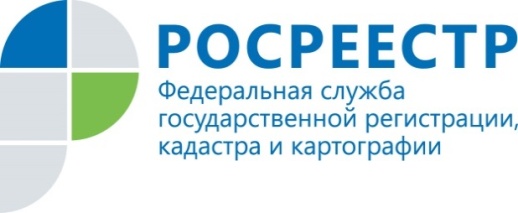 Специалисты курского Росреестра будут консультировать посетителей МФЦ